/ - Der Angel- und Naturschutzverein Weitingen e.V. setzt sich am Oberen Neckar für die Renaturierung von Lebensräumen, deren Vernetzung und für gezielten Artenschutz ein. Dieses Engagement wurde nun im Rahmen des Naturschutzwettbewerbs „Unsere Heimat und Natur“ von Edeka Südwest und der Stiftung NatureLife-International mit 4.000 Euro ausgezeichnet. Edeka-Kundinnen und -Kunden unterstützen den Wettbewerb mit dem Kauf regionaler Bio-Kräutertöpfe.In Weitingen überreichten Michaela Meyer, Geschäftsbereichsleiterin Nachhaltigkeit Edeka Südwest, sowie Edeka-Kaufmann Rainer Rentschler, der die Patenschaft für das Projekt übernommen hat, den symbolischen Scheck in Höhe von 4.000 Euro an Harald Dold, 1. Vorsitzender des Angel- und Naturschutzvereins. „Auch wir freuen uns sehr mit dem Verein über die Auszeichnung und sind stolz, dass es so viele engagierte Menschen und so großartige Naturschutzprojekte in unserer Gemeinde gibt“, sagte der stellvertretende Bürgermeister Gerhard Schweizer im Rahmen der Scheckübergabe.Gefährdete Lebensräume durch vielfältige Biotopstrukturen schützenVerstärkt werde der Artenrückgang durch die immer deutlicher werdenden Auswirkungen des Klimawandels wie Hitzeperioden mit Dürreschäden und Wassermangel einerseits, sowie Starkregenereignisse mit Hochwasser und Bodenabschwemmungen auf der anderen Seite, erläuterte Michaela Meyer die Gründe für den gemeinsamen Naturschutzwettbewerb mit der Stiftung Nature-Life International und ergänzte: „Vielfältige Biotopstrukturen in der Kulturlandschaft werden deshalb immer wichtiger. Projekte und Initiativen, die helfen, neue Biotope anzulegen und zu vernetzen, gefährdete Lebensräume zu pflegen und zu sichern, gewinnen immer mehr an Bedeutung.“Einen wichtigen Beitrag hierfür leistet der Angel- und Naturschutzverein Weitingen e.V.. Am Oberen Neckar und dessen Umfeld bei Eutingen im Gäu kümmern sich die Mitglieder um die Renaturierung von Lebensräumen und deren Vernetzung und betreiben so gezielten Artenschutz. In konsequenter Fortsetzung verschiedener ökologischer Bausteine werden am Talbach verschüttete Quellstuben als Lebensraum für die Larven des Feuersalamanders und anderen Amphibien wieder freigelegt und gesichert. Ohne entsprechend geeignete Kleingewässer, in denen die Feuersalamander ihre Larven absetzen können, wäre die dortige Population vom Aussterben bedroht. Bedeutend für das Projekt ist auch die Betreuung und naturnahe Gestaltung der Feuersalamander Jahreslebensräume sowie deren fachkundige Überwachung. 2024 werden insgesamt 31 Projekte gefördertUnterstützt wird der 2014 zum ersten Mal durchgeführte Wettbewerb auch von Kundinnen und Kunden der Edeka Südwest. Denn mit einem Teil des Erlöses aus dem Verkauf von Bio-Kräutertöpfen der Regionalmarke „Unsere Heimat – echt & gut“ wird der Fördertopf regelmäßig gefüllt. In diesem Jahr erhöht sich die Zahl nochmal um 31 neue Preisträger auf insgesamt 268 ausgezeichnete Projekte, die dann mit rund 672.000 Euro unterstützt wurden.  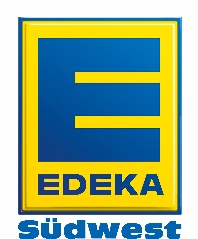 